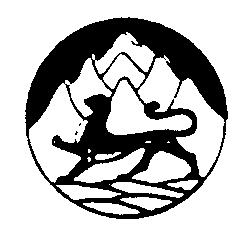 СОБРАНИЕ ПРЕДСТАВИТЕЛЕЙМАЙСКОГО СЕЛЬСКОГО ПОСЕЛЕНИЯПРИГОРОДНОГО РАЙОНАРЕСПУБЛИКИ СЕВЕРНАЯ ОСЕТИЯ-АЛАНИЯПОСТАНОВЛЕНИЕот 25 января 2021 года № 1с. МайскоеВ соответствии с протоколом совещания у Главы Республики Северная Осетия Алания В.З. Битарова по вопросам взаимодействия исполнительной власти Республики Северная Осетия Алания с органами местного самоуправления в режиме видеоконференц-связь от 17.12.2020г. № 22-1.4.     В соответствии с Федеральными законами от 06.10.2003 №131-Ф3 «Об общих принципах организации местного самоуправления в Российской Федерации», от 28 июля 2014г № 172-ФЗ «О стратегическом планировании в Российской Федерации», пунктом 3 статьи 173 Бюджетного кодекса Российской Федерации, законом Республики Северная Осетия-Алания от 16 мая 2017 года № 28-РЗ «О стратегическом планировании в Республике Северная Осетия-Алания» постановляю:	1. Утвердить Программу социально-экономического развития Майского сельского поселения муниципального образования Пригородный район РСО-Алания на 2021-2023 годы (приложение 14 л.)	2. Опубликовать настоящее решение на официальном сайте Майского сельского поселения МО Пригородный район РСО-Алания в сети «Интернет».         3. Контроль за исполнением настоящего постановления оставляю за собой. Глава АМСМайского сельского поселения                                                  М. А. Цолоев        	        ПАСПОРТ ПРОГРАММЫПрограмма социально-экономического развития Майского сельского поселения МО Пригородный район РСО-Алания на 2021-2023 годыХарактеристика сельского поселения МО Пригородный район РСО - Алания. Майское сельское поселение - муниципальное образование в Пригородном районе Республики Северная Осетия Российской Федерации. Административный центр - село Майское. Год образования - 1974 г.Статус и границы сельского поселения установлены Законом Республики Северная Осетия-Алания от 5 марта 2005 года № 18-рз «Об установлении границ муниципального образования Пригородный район, наделении его статусом муниципального района, образовании в его составе муниципальных образований - сельских поселений и установлении их границ»: на западе граница идет от трассы Ростов-Баку по р. Камбилеевка до пахотных земель колхоза "Чермен". Далее от р. Камбилеевка до трассы Владикавказ-Моздок на севере и по трассе возвращается до Алханчуртского канала, где по каналу доходит до пахотных земель совхоза "Россия". От железной дороги на востоке доходит до пахотных земель совхоза "Россия", далее до трассы Ростов-Баку. Восточные и южные его границы совпадают с республиканскими (граница с Республикой Ингушетией).Территория Майского сельского поселения характеризуется умеренно-континентальным мягким климатом, умеренная влажность - выпадает до 400-500 мм осадков.Зима непродолжительна, умеренное количество осадков, градус морозов варьируется от +1-2 до -10-15°С. В течение весеннего периода отмечается неоднократная смена холодных и дождливых периодов более теплыми и сухими. Средняя весенняя температура составляет +7-8ºС. Максимум температуры воздуха за весенний период достигает +23-25ºС, смена холодных и дождливых периодов более теплыми и сухими. Осень начинается с устойчивого перехода средней суточной температуры воздуха через +18ºС в сторону понижения 25-30 сентября. Первые осенние заморозки (в воздухе 0-3 градуса мороза, на поверхности почвы до 3-6 градусов мороза) отмечаются 20-25 ноября. Усиление сибирских антициклонов и радиационное выхолаживание нижних слоев атмосферы способствует увеличению числа дней с туманами. Среднелетняя температура воздуха равна 24-26º, при этом наиболее жарко бывает во второй половине летнего периода, максимальные летние температуры достигают +35-+40°С, наблюдаются суховеи.Почвы плодородные - черноземы, дают высокие урожаи пшеницы, кукурузы, подсолнечника, овощей, однако, в период суховей и недостаточности осадков отмечается низкий рост урожайности.Численность населения составляет 7116 человек, национальный состав в процентном соотношении равен: 99,2 % - ингуши; 0,8 % - осетины, русские и др. национальности.Транспортная инфраструктура слабо развита, т. к. высокий износ общественного транспорта, в т. ч. из-за недостаточности маршрутного такси и нерегулярности междугородних рейсов. Население отмечает неудовлетворительное состояние по уровню комфортности, санитарному состоянию и безопасности. Экологическая ситуация в Майском сельском поселении ввиду отсутствия на территории объектов промышленности не подвержена высоким рискам, а АМС Майского с. п. в направлении благоустройства села устраивает сезонные плановые мероприятия по уборке мусора, а также совместно с населением села осуществляет охрану природы, что является задачей культуры, определяющей модели поведения, моральные нормы и ценности общества.2. Состояние   социально-экономического    развития и прогнозные показатели Майского сельского поселения МО Пригородный район РСО-Алания.2.1. Общие показателиМайское сельское поселение Пригородного района Республики Северная Осетия - Алания является современным, динамично развивающимся образованием с площадью 98,6 га. С 2010 г. ведется строительство новых многоквартирных домов в целях реализации госпрограммы по переселению из ветхого и аварийного жилья, уже построено 9 домов. На 2021-2023 гг. запланировано строительство 2 домов по ул. Коммунальная, д. № 1 (3 корпуса 50 кв.) и Коммунальная, д. № 7 -  8-ми кв.дом. А также планируется строительство 92 одноэтажных 2-х кв. домов.2.2. Демография, занятость населенияЧисленность населения на 01.01.2021 г. составляет 7116 человек, из которых 99,2 % - ингуши; 0,8 % - осетины, русские и др. национальности. Естественный прирост за 2020 г. составил 2 чел.Рынок труда Майского сельского поселения, как и в целом по всей стране, переживает острейший период, высокий уровень безработицы ввиду отсутствия на территории села промышленных и других производственных предприятий, в связи с чем для трудоустройства граждане села вынуждены выезжать в соседние республики, а также в Центральную Россию.2.3. Наличие земельных ресурсовОбщая площадь земель поселения в установленных границах составляет 596,0 га, из них сельскохозяйственные угодья – 202, земли населенных пунктов – 368, земли промышленности, энергетики, транспорта, связи – 26 га.2.4.  Малое предпринимательствоМалое предпринимательство представлено 22 субъектами, из них количество сельскохозяйственных предприятий - 12, где ведутся сель/хоз. работы по выращиванию овощных культур, озимых культур, ведется животноводство, также ИП – 10 чел., численность ЛПХ -1399, что оказывает положительное и стабилизирующее влияние на экономику села в условиях кризиса.2.5. Потребительский рынокПотребительский рынок сельского поселения представлен 36 ед. розничной торговли, из них 28 ед. - магазины продуктового питания, 8 ед. - магазины бытовой химии, а также 2 мойки для автомашин, также имеется 1 стоматологический кабинет. Предприятия общественного питания: бургерная и кафе. Данная инфраструктура носит удовлетворительный характер для потребительских нужд населения.2.6. ФинансыПроцент выполнения плана на 01.01.2021 г. по сбору налогов составляет 97,3 %, в последующие 2021-2023 годы планируется выполнение и перевыполнение плана налоговым и неналоговым доходам бюджета.2.7. Дорожное хозяйствоОбщая протяженность автомобильных дорог составляет 34 км., из них на 01.01.2021 г. проведен ремонт автодорог с твердым покрытием (асфальт) протяженностью 12 км. на следующих улицах: Октябрьская, Мельничная, Заводская, Центральная, Транспортная, Садовая. Также в связи с высоким процентом износа в 2021-2023 гг. планируется проложить дорогу с твердым покрытием (асфальт) на улицах Коммунальная, Транспортная, Заправочная и продолжение работ по ул. Мельничная до ул. Пригородная – общей протяженностью 2800 м. 2.8. Благоустройство и озеленениеНа 01.01.2021 г. проведены мероприятия по благоустройству прилегающей территории многоквартирных домов по следующим адресам: ул. Коммунальная, д. № 3, 5, 9, 11, 13 и 36 «а» и «б». Также на 2021-2023 гг. планируем провести соответствующие мероприятия и работы по благоустройству следующих адресов: ул. Центральная, д. № 5, Юбилейная, д. № 12, ул. Центральная, д. № 1, 2, 3. На сегодняшний день проложены новые водопроводные трубы на 12 улицах: Линейная, Садовая, Орджоникидзе, Полевая, Коммунальная, Заправочная, Центральная, Али Барзиева, Шоссейная, Дружбы, Западная, Переулок Транспортный - общей протяженностью 7800 м. Планируем на 2021-2023 гг. прокладку водопровода по следующим улицам: Базоркина, Степная, Октябрьская, Мира, Заводская.2.9. Образование, здравоохранениеНа сегодняшний день на территории функционирует 1 образовательное учреждение - МБОУ СОШ с. Майское, с общим числом учащихся 846 чел. и с кадровым составом в 70 чел. Отмечается необходимость в дополнительном здании образовательного учреждения на 650 мест, постройка которого планируется в 2022-2023 гг. Также имеется 1 ДОУ на 200 детей и с кадровым составом 20 чел. Планируется в 2022-2023 гг. постройка нового ДОУ на 250 мест, также в п. Северный (с. п. Майское) планируется строительство нового ДОУ на 150.В 2020 г. завершено строительство нового здания амбулатории. Для оперативного оказания скорой помощи ожидается поступление 1 ед. транспортного средства специального назначения. Так как планируется объединение Нового поселка с с. п. Майское, численность населения превысит 10 тыс. чел., в связи с чем необходимо строительство пункта скорой помощи, ФАП.На территории Майского с. п. находится Дом культуры, который не функционирует с 1992 г. В 2018 г. ДК был включен в программу капитального ремонта, по итогам которого на 2021 г. заложен бюджет на капитальный ремонт и восстановление ДК.2.11. Физическая культура и спорт Ввиду отсутствия Дома культуры и спортивного комплекса, граждане села (в частности дети) вынуждены выезжать за пределы села в соседнюю республику (Ингушетия) для участия в спортивных и развивающих кружках и секциях. В связи с этим, острая необходимость в строительстве спортивного комплекса на 500 чел.3. Оценка объемов и источников финансирования мероприятий   наразвитие инфраструктуры сельского поселения1. Наименование ПрограммыПрограмма социально-экономического развития Майского сельского поселения МО Пригородный район на 2021-2023 годы (далее Программа)2.Основания для разработки ПрограммыФедеральные законы от 06.10.2003 г. №131-Ф3 «Об общих принципах организации местного самоуправления в Российской Федерации», от 28 июля 2014 г. № 172-ФЗ  «О стратегическом планировании в Российской Федерации», пункт 3 статья 173 Бюджетного кодекса Российской Федерации, Закон Республики Северная Осетия-Алания от 16 мая 2017 г. № 28-РЗ «О стратегическом планировании в Республике Северная Осетия-Алания»3.Заказчик ПрограммыАдминистрация Майского сельского поселения Пригородного района РСО-Алания4. Разработчик ПрограммыАдминистрация Майского сельского поселения Пригородного района РСО-Алания5. Исполнители ПрограммыАдминистрация Майского сельского поселения Пригородного района РСО-Алания, население и предприниматели6. Основные цели ПрограммыПовышение качества жизни населения, его занятости и самозанятости, экономических, социальных и культурных возможностей на основе развития сельхозпроизводства, предпринимательства, личных подсобных хозяйств, торговой инфраструктуры и сферы услуг.7. Основные задачи Программы1. Создание правовых, организационных, институциональных и экономических условий для перехода к устойчивому социально - экономическому развитию поселения, эффективной реализации полномочий органов местного самоуправления.2. Развитие и расширение информационно-консультационного и правового обслуживания населения.3. Строительство и ремонт водопровода, благоустройство дорог поселения.5. Развитие социальной инфраструктуры, образования, здравоохранения, культуры, физкультуры и спорта: повышение роли физкультуры и спорта вделе профилактики правонарушений, преодоления распространения наркомании и алкоголизма.6. Ремонт объектов культуры и активизация культурной деятельности.7. Развитие личных подсобных хозяйств.8. Создание условий для безопасного проживания населения на территории поселения.9. Содействие развитию малого бизнеса через помощь в привлечении льготных кредитов на проекты, значимые для развития поселения и организации новых рабочих мест.10. Содействие в привлечении молодых специалистов в поселение (врачей, учителей, работников культуры, муниципальных служащих).11. Содействие в обеспечении социальной поддержки слабозащищенным слоям населения.12. Привлечение средств из бюджетов различных уровней на укрепление жилищно-коммунальной сферы, на строительство и ремонт внутрипоселковых дорог, благоустройство поселения8. Сроки реализации Программы 2021-2023 годы9. Источники  финансирования ПрограммыФинансирование из местного, районного, республиканского и федерального бюджетов10. Ожидаемые результаты реализации ПрограммыВ социальной сфере:- повысится качество получаемых населением социально-бытовых услуг;- получит ускорение реализация реформы жилищно-коммунального хозяйства;- сократится общее количество ветхого и аварийногожилья;- будет преодолена тенденция роста безработицы;- поднимется общий уровень доходов населения;- повысится социально- политическая активностьжителей.В экономической сфере:- возрастет деятельность МСП, его отдача;- увеличится доля товарной продукции, производимойЛПХ населения;В сфере муниципального управления:- повысится активность населения по участию вуправлении поселением;- усилится контроль за деятельностью исполнительнойвласти;В финансово- бюджетной сфере:- будет создана система эффективного бюджетногопланирования;- будут созданы условия, способствующие увеличениюдоли собственных доходов муниципальногообразования;- повысится уровень собираемости налогов.11. Контроль за реализацией программыСобрание Представителей Майского сельского поселения Пригородного района РСО-Алания, Администрация Майского сельского поселения Пригородного района РСО-АланияПоказательед.изм. 2020    (факт) 2021 (оценка)     2022     (прогноз)2023(прогноз)023(прогнозоз)Число сельских населенных пунктовед.1111Территория поселенияга98,698,698,698,6Количество частных подворийчел.1399141514201425Количество многоквартирных домовкол.18182020Квартир в многоквартирных домахкол.432432464464Жилищная обеспеченностьм2/чел.18181818Показатель ед.изм. На 01.01.2020(факт) На 01.01.2021(оценка)      На01.01.2022(прогноз)      На01.01.2023(прогноз)Численность населения, всего ( по данным Росстата)чел. 7100711671207125Число родившихсячел. 28364856Число умерших чел. 14182323Естественный прирост + убыль-  населениячел.14182533Организация сезонных и общественных работчел.12121212Показатели (га)2020(факт)2021(оценка)2022022(прогноз)2023(прогноз)Общая площадь земель поселения в установленных границах596596596596В том числе:Земли сельхозназначения202202202202Земли населенных пунктов36836898,698,6Земли промышленности, энергетики, транспорта, связи, радиовещания, телевидения, информатики, земли для обеспечения космической деятельности, земли обороны, безопасности и земли специального назначения26 26 2626Прочие земли----Показатель ед.изм. 2020(факт) 2021 (оценка) 2022-2023 (прогноз) Число субъектов малого предпринимательства, всегоед.2222 22 Количество сельскохозяйственных  предприятий, всего 	ед.121212Индивидуальные предпринимателиед.101010 Численность личных  подсобных  хозяйств ед. 139914051408Показатель ед.изм. 2020(факт) 2021 (оценка) 2022-2023 (прогноз) Число предприятий розничной торговли ед. 363640Число предприятий общественного питания ед. 223Предприятия бытового обслуживания населения, всего ед. 223Прочие виды услуг ед.334Показатель ед.изм. 2020 (факт) 2021 (оценка) 2022 (прогноз) 2023 (прогноз) Доходы бюджета, всего тыс.руб. 9016887261026311в том числе: Налоговые доходы тыс.руб. 2567264026602905Неналоговые доходы тыс.руб. 109100170170Безвозмездные поступления тыс.руб. 6430613232723236Расходы бюджета,  всего тыс.руб. 8802887261026311Финансовый результат, + / - тыс.руб. Доля налоговых и неналоговых доходов местного бюджета в общем объёме доходов бюджета муниципального образования (без учёта безвозмездных поступлений, имеющих целевой характер)   %97,39898,599Удельный вес недоимки по имущественным налогам  на 1 января года, следующего за отчётным к общему объёму поступления доходов в местный бюджет поселения  %18151210Показатель ед.изм. 2020(факт) 2021 (оценка) 2022(прогноз) 2023 (прогноз) Общая протяженность автомобильных дорог общего пользования местного значениякм.34343636Ремонт и содержание улично - дорожной сети поселения км 12121820Доля автомобильных дорог общего пользования местного значения, не отвечающих нормативным требованиям%64645044Показатель ед.изм. 2020(факт) 2021 (оценка) 2022 (прогноз) 2023 (прогноз) Светильники уличного освещения шт 225225230235Содержание мест захоронений шт. 2222Уборка и вывоз мусора, несанкционированных свалок куб. м. 250250300300Озеленение, спиливание аварийных деревьев шт. 57577080Скашивание травы и обработка территории га 15152025Установка указателей с названиями улиц и номерами домов шт. 909139013991400Показатель ед.изм. 2020 (факт) 2021 (оценка) 2022 (прогноз) 2023 (прогноз) Число образовательных учреждений ед. 1122Обеспеченность дошкольными образовательными учреждениямидля детей в возрасте 1 - 6 лет включительно1133Амбулаторно-поликлинические учрежденияед.1111ФАПед.---12.10.   Культура2.10.   Культура2.10.   Культура2.10.   Культура2.10.   Культура2.10.   КультураПоказатель ед.изм. 2020 (факт) 2021 (оценка) 2022 (прогноз) 2023 (прогноз) Дома культуры1111Массовые библиотеки(школьная)1111Показатель ед.изм. 2020 (факт) 2021 (оценка) 2022 (прогноз) 2023 (прогноз) Число спортивных сооружений ед. ---1Спортивные залы(школьный)ед.1112Численность лиц, систематически занимающихся физической культурой и спортомчел. 	36036		360380400450Показатели ед.изм.2020 (факт) 2021 (оценка) 2022 (прогноз) 2023 (прогноз) Благоустройство тыс.руб.64095011001400